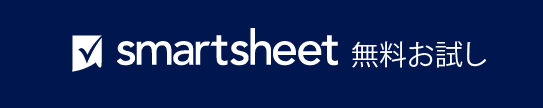 犯罪インシデント レポート フォーム テンプレート	報告者:報告日:役職/役割:インシデント番号:犯罪インシデント情報犯罪インシデント情報犯罪インシデント情報犯罪インシデント情報犯罪インシデント情報犯罪インシデント情報犯罪インシデント情報犯罪インシデント情報犯罪インシデント情報犯罪インシデント情報犯罪インシデント情報犯罪インシデント情報犯罪インシデント情報犯罪インシデント情報インシデントの種類:インシデントの種類:インシデント
発生日:インシデント
発生日:インシデント
発生時刻:インシデント
発生時刻:発生場所:発生場所:市区町村:市区町村:都道府県: 郵便番号: 郵便番号: 発生場所の具体的なエリア (該当する場合):発生場所の具体的なエリア (該当する場合):発生場所の具体的なエリア (該当する場合):犯罪インシデントの説明フォローアップ措置フォローアップ措置関係者の氏名/役職/連絡先関係者の氏名/役職/連絡先関係者の氏名/役職/連絡先関係者の氏名/役職/連絡先関係者の氏名/役職/連絡先関係者の氏名/役職/連絡先関係者の氏名/役職/連絡先関係者の氏名/役職/連絡先1.2.目撃者の氏名/役職/連絡先目撃者の氏名/役職/連絡先目撃者の氏名/役職/連絡先目撃者の氏名/役職/連絡先目撃者の氏名/役職/連絡先目撃者の氏名/役職/連絡先目撃者の氏名/役職/連絡先目撃者の氏名/役職/連絡先1.2.関係車両関係車両関係車両関係車両関係車両関係車両関係車両関係車両1. アイテム名:1. アイテム名:1. アイテム名:所有者:年式:金額:金額:金額:色:構造:状態:状態:状態:ナンバープレート:車両識別番号:2. アイテム名:2. アイテム名:2. アイテム名:所有者:年式:金額:金額:金額:色:構造:状態:状態:状態:ナンバープレート:車両識別番号:関連物件関連物件関連物件関連物件関連物件関連物件関連物件関連物件アイテム名:アイテム名:アイテム名:色:ブランド:金額:金額:金額:説明:警察への通報の有無:警察署:通報した警察官:電話:監督者氏名:監督者署名:日付:– 免責条項 –Smartsheet がこの Web サイトに掲載している記事、テンプレート、または情報などは、あくまで参考としてご利用ください。Smartsheet は、情報の最新性および正確性の確保に努めますが、本 Web サイトまたは本 Web サイトに含まれる情報、記事、テンプレート、あるいは関連グラフィックに関する完全性、正確性、信頼性、適合性、または利用可能性について、明示または黙示のいかなる表明または保証も行いません。かかる情報に依拠して生じたいかなる結果についても Smartsheet は一切責任を負いませんので、各自の責任と判断のもとにご利用ください。